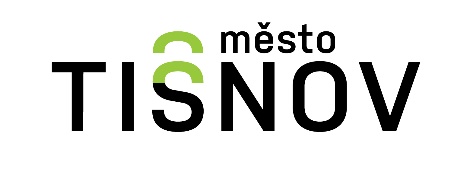 Informace z Klubu rodičů Na paloučku Tišnov, z.s.Vážení rodiče,na jaře letošního roku byl do majetku klubu pořízen zahradní nábytek – konkrétně zahradní lavice a stoly, dále várnice na čaj, opékací vidlice a zahradní domek určený k uložení těchto věcí.  Nakoupené věci budou využívány hlavně dětmi, rodiči, zaměstnanci školy či ostatními příbuznými při venkovních akcích pořádaných mateřskou školou a klubem rodičů.Celková pořizovací cena veškerého majetku včetně dopravy činila 67 561,- Kč. Podařilo se nám získat dotaci od města Tišnova ve výši 30 000,- Kč.Božena Veselá, člen výboru Klubu 